İL UMUMİ HIFZISSIHHA MECLİS KARARIKARAR NO		: 8KARAR TARİHİ	: 24.03.2020Kahramanmaraş İl Umumi Hıfzıssıhha Meclisi 24 Mart 2020 günü saat 14.30’da Vali Vahdettin ÖZKAN Başkanlığında Valilik Toplantı Salonunda toplanarak aşağıdaki kararları almıştır.Birçok ülkede olduğu gibi ülkemizde de insan hayatı açısından son derece tehlikeli olan yeni tip Koronavirüs (Covid-19) salgını nedeniyle tüm dünyada can kaybı ve vaka sayısı artmaya devam etmektedir. Covid-19 salgınında en temel risk unsuru virüsün bulaşıcılığının yüksek/hızlı olması nedeniyle vatandaşlarımızın toplu olarak bulunduğu mekânlar/alanlardır. Bu kapsamda,İnsanların birbiriyle çok yakın mesafede çalışıldığı dövme salonu vb işyerlerinin geçici süreliğine faaliyetlerinin durdurulmasına,Aynı kişinin sürekli başkaları ile temas ettiği; kargo, mektup dağıtımı, kasiyer, kurye,tahsildar gibi görevlilerinin müşterileri ile temas ederken iş ve işlemlerini muhakkak koruyucu eldiven ve maske takarak yapmasının sağlanmasına, Valilik, Büyükşehir Belediyesi, Kaymakamlıklar İlçe Belediyeleri ve İl Sağlık Müdürlüğünün internet sayfalarında ilan edilmesine ve sosyal medya hesaplarından paylaşılmasına,İl Basın ve Halkla İlişkiler Müdürlüğü tarafından yerel basında duyurulmasına, İlan tutanaklarının dosyasında muhafaza edilmesine,Alınan kararların ilçelerde Kaymakamlar koordinesinde kolluk güçlerince, sağlık ve zabıta teşkilatınca yürütülmesine,Alınan idari tedbirlere uymayanlara 1593 sayılı Umumi Hıfzıssıhha Kanununun 282. maddesi gereği idari işlemin kaymakamlar tarafından tesis edilmesine,Oybirliği ile karar verilmiştir.    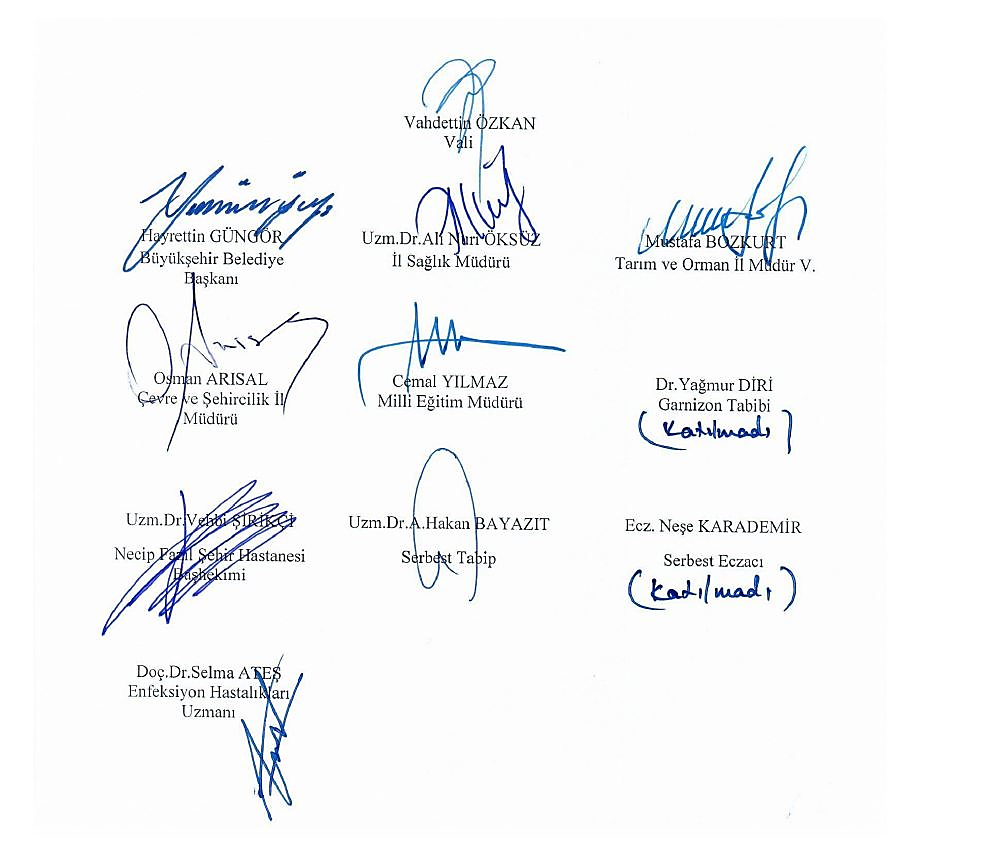 